Rješavanje linearnih jednadžbi s jednom nepoznanicom – zagradeUkoliko nisi shvatio/shvatila kako se rješavamo zagrada kada je ispred njih predznak + ili - pogledaj YouTube video (gledaj od 15.50 min do 21.00 min): drži ctrl na tipkovnici i klikni ovdje!Pogledaj YouTube video i prepiši zadatke (gledaj od 21.00 min do 25.30 min): drži ctrl na tipkovnici i klikni ovdje!Primjer 9.Riješimo jednadžbu: 2(x – 1) = 8.Rješenje: Ukoliko između broja i zagrade nema računske operacije, podrazumijeva se da se radi o množenju. Brojem 2 množimo sve članove u zagradi (2 množimo s x i 2 množimo s -1).Primjer 10. Riješimo jednadžbu 3x – 2(2 + 3x) = 5.Rješenje: Brojem –2 množimo sve članove u zagradi.Primjer 11. 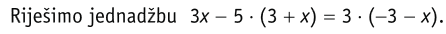 Rješenje: Brojem –5 množimo sve članove prve zagrade, a s 3 množimo sve članove druge zagrade.VAŽNO! Domaća zadaća:Iz knjige, sa 86. stranice, riješi zadatke 10.)ab i 11.)ab. Provjera:/ : Provjera:Provjera: